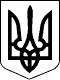 УКРАЇНАЖИТОМИРСЬКА ОБЛАСТЬНОВОГРАД-ВОЛИНСЬКА МІСЬКА РАДАМІСЬКИЙ ГОЛОВА РОЗПОРЯДЖЕННЯвід     16.08.2017    № 196(о)Про розгляд пропозицій та зауважень, висловлених депутатами та міським головою під час підготовки та проведення позачергової п’ятнадцятої сесії міської ради сьомого скликанняКеруючись пунктами 2, 7, 19, 20 частини четвертої статті 42 Закону України „Про місцеве самоврядування в Україні“, статтею 23 Закону України „Про статус депутатів місцевих рад“, статтею 48 Регламенту Новоград-Волинської міської ради сьомого скликання, враховуючи пропозиції, зауваження, висловлені депутатами міської ради та міським головою під час підготовки та проведення позачергової п’ятнадцятої сесії міської ради сьомого скликання:1. Керівникам виконавчих органів міської ради вжити заходи з розгляду та виконання пропозицій і зауважень депутатів міської ради та міського голови, які висловлені під час підготовки та проведення  позачергової п’ятнадцятої  сесії міської ради сьомого скликання, що додаються.2. Посадовим особам, зазначеним у додатку, інформацію про виконання цього розпорядження довести до відома секретаря міської ради Пономаренко О.А. і до 01.09.2017 подати у паперовому і електронному вигляді організаційному відділу міської ради для узагальнення та інформування на черговій сесії міської ради сьомого скликання.     3. Контроль за виконанням цього розпорядження покласти на секретаря міської ради Пономаренко О.А.Міський голова			                                                            В.Л.Весельський Додаток до розпорядження міського головивід   16.08.2017  №  196(о) Пропозиції і зауваження депутатів міської ради та міського голови, які висловлені під час підготовки та проведення  позачергової п’ятнадцятої сесії міської ради сьомого скликанняКеруючий справами виконавчого комітетуміської ради 				                                                                        Д.А.Ружицький               № з/пКим внесено пропозицію, зауваженняЗміст пропозицій та зауваженьПосадові особи міської ради, відповідальні за розгляд та реалізацію 1.Бойчук В.М.Здійснити капітальний ремонт тротуару по вул. Лесі Українки до 01.09.2017 року.Шалухін В.А.Богданчук О.В.2.Хапчук С.В.Взяти інтерв’ю у посадових осіб комунального підприємства Новоград-Волинської міської ради „Шляхрембуд“ щодо асфальтування переходу між двома газонами на вул. Леваневського.Пономаренко О.А.Ружицький Д.А.Талько О.М.3.Юрків В.М.Розглянути питання про виділення коштів на ремонт дороги на вул.Гетьмана Сагайдачного 16, 24 та 26А за результатами виконання міського бюджету за 9 місяців 2017 року та винести дане питання на розгляд чергової сесії міської ради.Ящук І.КШалухін В.А.Богданчук О.В.4.Весельський В.Л.Підготувати та направити лист до Новоград-Волинської місцевої прокуратури з проханням здійснити перевірку виконаних ремонтних робіт у місті Новограді-Волинському за 2017 рік із можливістю залучення до перевірки депутатів міської ради.Шалухін В.А.Антонюк П.Г.